§818.  Miscellaneous1.  Other laws.  Except as specifically provided in this Article, nothing in this Article shall be construed as relieving any person from duties, responsibilities or liabilities imposed by any other statute, regulation, municipal ordinance or any rule of law.[PL 1983, c. 417, §6 (NEW).]2.  Rights of others.  Except as specifically provided in this Article, this Article may not be construed as denying any person any rights the person has under any other statute, regulation, municipal ordinance or any rule of law.[RR 2021, c. 2, Pt. B, §255 (COR).]3.  Other powers.  No provision of this article may be construed as limiting the powers of the Maine Emergency Management Agency under Title 37‑B, chapter 24.[PL 2001, c. 460, §4 (AMD).]4.  Damages.  No action may be brought against the State, the board, the commissioner or their agents or employees for the recovery of damages caused by any order of the board or commissioner or by the partial or total failure of any dam or through the operation of any dam upon the ground that the State, the board, the commissioner or their agents or employees are liable by virtue of any order or determination of the board or commissioner.[PL 1989, c. 890, Pt. A, §40 (AFF); PL 1989, c. 890, Pt. B, §192 (AMD).]SECTION HISTORYPL 1983, c. 417, §6 (NEW). PL 1987, c. 370, §23 (AMD). PL 1987, c. 402, §A204 (AMD). PL 1987, c. 769, §A180 (AMD). PL 1989, c. 890, §§A40,B192 (AMD). PL 2001, c. 460, §4 (AMD). RR 2021, c. 2, Pt. B, §255 (COR). The State of Maine claims a copyright in its codified statutes. If you intend to republish this material, we require that you include the following disclaimer in your publication:All copyrights and other rights to statutory text are reserved by the State of Maine. The text included in this publication reflects changes made through the First Regular and First Special Session of the 131st Maine Legislature and is current through November 1, 2023
                    . The text is subject to change without notice. It is a version that has not been officially certified by the Secretary of State. Refer to the Maine Revised Statutes Annotated and supplements for certified text.
                The Office of the Revisor of Statutes also requests that you send us one copy of any statutory publication you may produce. Our goal is not to restrict publishing activity, but to keep track of who is publishing what, to identify any needless duplication and to preserve the State's copyright rights.PLEASE NOTE: The Revisor's Office cannot perform research for or provide legal advice or interpretation of Maine law to the public. If you need legal assistance, please contact a qualified attorney.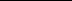 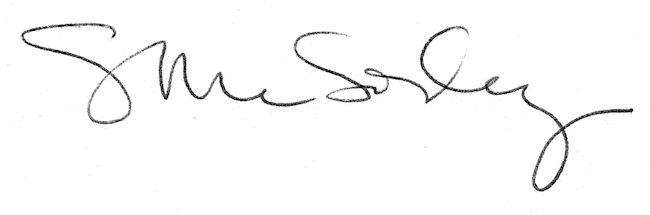 